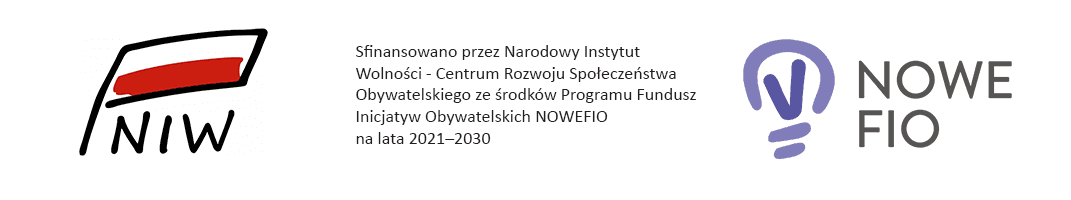 Piotrkowska Fundacja Talentów – koncert 12.06.2022 rokuBełchatów MOK „Giganty Mocy”Czas trwania: 90-100 minutNa otwarcie koncertu – bez zapowiedzi:- występ zespołu Cyrkonia IV do utworu „Witajcie w naszej bajce”Agnieszka:- Dzień dobry. Witam Państwa serdecznie w imieniu Piotrkowskiej Fundacji Talentów na koncercie „Piotrkowska przygoda filmowa”, wieńczącego projekt pod nazwą „Aktywnie i sportowo w Piotrkowie na filmowo”, realizowanego z funduszy Narodowego Instytutu Wolności w ramach Rządowego Programu Funduszu Inicjatyw Obywatelskich NOWEFIO na lata 2021-2030. A przywitały nas dzieci z Piotrkowskiej Fundacji Talentów. - Ja nazywam się Agnieszka Szóstek i mam dzisiaj zaszczyt oraz ogromną przyjemność poprowadzić dla Państwa to wydarzenie.- Zanim jednak zaczniemy nasz koncert chciałabym dopowiedzieć jeszcze, że mamy dzisiaj specjalnego gościa. Nasze wydarzenie uświetnił swoją osobą pan Tomasz Karolak, znany, ceniony i bardzo lubiany aktor. Jego obecność na naszym koncercie nie jest przypadkowa – Tomasz Karolak w 2017 roku kręcił w piotrkowskich plenerach komedię „Listy do M. 3”. Powitajmy go brawami.- A teraz czas już zacząć oficjalną część naszego koncertu. O projekcie „Aktywnie i sportowo w Piotrkowie na filmowo” opowie Państwu prezes Piotrkowskiej Fundacji Talentów pani Cecylia Trojanowska.Cecylia Trojanowska:  W tle prezentacja przedstawiająca zdjęcia z przebiegu projektu od września 2021 do czerwca 2022- Szanowni Państwo ostatnich 10 miesięcy było dla Piotrkowskiej Fundacji Talentów czasem niezwykle aktywnym. A wszystko za sprawą wspomnianego już projektu „Aktywnie i sportowo w Piotrkowie na filmowo”. Idea projektu oparta była na autorskim pomyśle zespołu fundacji aby wesprzeć dzieci, które na co dzień borykają się z nieśmiałością, brakiem asertywności i wiary we własne siły, trudnościami w nawiązywaniu prawidłowych relacji z rówieśnikami, unikających kontaktów z innymi dziećmi lub wykluczanymi z grup rówieśniczych, nieakceptowanych, prześladowanych przez rówieśników, nadmiernie lękliwych, agresywnych, mających problemy w nauce. Chcieliśmy pomóc im uporać się z tymi problemami poprzez udział w atrakcyjnych zajęciach sportowych opartych na pedagogice cyrku, obejmującej akrobatykę, gimnastykę, żonglerkę , ekwilibrystykę i akrobatykę powietrzną. W ramach projektu odbyły się:1. Warsztaty z choreografii intuicyjnej dla dzieci, które poprowadził Mariusz Jasuwienas, finalista I edycji You Can Dance,2. Zajęcia aktorskie z Marcinem Januszkiewiczem, piotrkowianinem, aktorem, piosenkarzem, autorem tekstów piosenek, kompozytorem, użyczył swojego głosu dorosłemu Simbie w animacji „Król Lew” z 2019 roku,3. Warsztaty akrobatyczne z Marcinem Zającem absolwentem Akademii Wychowania Fizycznego, trenerem akrobatyki sportowej,4. Warsztaty kulinarne  z Kubą Wolskim,  uczestnikiem 6. edycji programu Hell's Kitchen,  5. Warsztaty z psychologiem sportu Malwiną Fituch,6. Warsztaty z akrobatyki powietrznej, które poprowadziła Iwona Drzymała Mistrzyni Polski, Europy i Świata w Akrobatyce Powietrznej. 7. Zajęcia z Irminą Chocianowicz, choreografką, tancerką, pedagogiem, dyplomowaną instruktorką tańca współczesnego, absolwentką AWFiS w Gdańsku, których tematem był „Kontakt i  improwizacja w tańcu intuicyjnym”8. Warsztaty dla rodziców z dziećmi – Hulaj w ruchu, które poprowadził Wojtek Komosa, autor  projektu MISJA KOSMOS. Podczas zajęć dzieci zdobywały sprawność fizyczną i inne umiejętności, dzięki którym zyskały nie tylko zdrowe i zgrabne ciało, ale także pewność siebie, odwagę do występów scenicznych i otwartość na odkrywanie w sobie nowych talentów, co przełożyło się na podniesienie ich samooceny, odzyskanie wiary w siebie oraz ułatwiło funkcjonowanie w grupie rówieśniczej. Ponadto  w  ramach naszego projektu odbywały się również w piotrkowskiej Mediatece Warsztaty Międzypokoleniowe. Wzięły w nich udział zarówno dzieci, jak i ich rodzice, dziadkowie czy opiekunowie. Były to połączone z prelekcjami projekcje wybranych filmów, zrealizowanych na przestrzeni lat w piotrkowskich plenerach. Spotkania te  były z jednej strony okazją do przedstawienia powojennej historii miasta, a z drugiej formą jego promocji wśród najmłodszych. Przez 10 miesięcy trwania projektu wspólnie obejrzeliśmy takie filmy, jak: „Vabank”, „Ewa chce spać”, „Misja specjalna”, „Święta wojna”, „Pan Tadeusz”, „Świadectwo urodzenia”, „Opowieść Harleya”, „Pan Tadeusz”, „Potop”, „Lawa”, „Komediantka”, „Syzyfowe Prace”, „Przedwiośnie”, „Nowy Jork Czwarta Rano” i „Niedziela Sprawiedliwości”.Agnieszka:- Bardzo dziękujemy pani prezes za to przybliżenie nam projektu, w który przez tyle ostatnich miesięcy byli zaangażowani podopieczni fundacji i jej instruktorzy. Sądzę, że im wszystkim należą się już teraz ogromne brawa.Brawa publicznościAgnieszka:W tle na ekranie prezentacja fotosów z filmów kręconych w Piotrkowie- A teraz drodzy Państwo czas na to, na co dzisiaj wszyscy najbardziej czekamy – pora na występy naszych młodych artystów. O tym, że Piotrków jest miastem filmowym nie trzeba nikogo przekonywać. Położony w samym centrum Polski, na styku wielu szlaków komunikacyjnych, kolebka polskiego parlamentaryzmu, od lat przyciąga w swe gościnne progi filmowców. Po raz pierwszy na taśmie celuloidowej zaistniał w 1912 roku. Jednak niemal na stałe na dużym i małym ekranie zaistniał po II wojnie światowej. W Piotrkowie do chwili obecnej powstały zdjęcia do ponad 40 produkcji pełnometrażowych, krótkometrażowych i telewizyjnych. Polskich i zagranicznych. Tutaj kręcili najznakomitsi reżyserzy, tacy jak chociażby Andrzej Wajda, Jerzy Hoffman, Agnieszka Holland, Tadeusz Chmielewski, Jerzy Passendorfer, Janusz Morgenstern, Stanisław Różewicz, Radosław Piwowarski, Marek Piwowski czy Filip Bajon. W piotrkowskich plenerach zagrali najwybitniejsi polscy i zagraniczni aktorzy, w tym zdobywcy m.in. Oskara, jak chociażby Izabelle Huppert czy Robin Williams. Filmem, który otworzył miastu Piotrków drzwi do filmowej kariery była komedia Tadeusza Chmielewskiego i Andrzeja Czekalskiego „Ewa chce spać”. Nakręcona w 1957 roku, z całą plejadą gwiazd, tj.: Stanisław Mikulski, Roman Kłosowski, Kalina Jędrusik, Jeremi Przybora, Gustaw Lutkiewicz, Ludwik Benoit oraz debiutująca Basia Kwiatkowska, z miejsca zdobyła główną nagrodę na MFF w San Sebastian. Historia nastoletniej Ewy, która w przeddzień rozpoczęcia roku szkolnego przyjeżdża do internatu, i która przez zbieg okoliczności zmuszona jest szukać noclegu w dziwnym mieście, w którym działa Akademia Rzezimieszków do dzisiaj bawi i zdobywa sympatię kolejnych pokoleń widzów.Na koniec prezentacji fotosy z piotrkowskiego planu „Ewa chce spać” J. Korczak-Ziołkowskiego + plakat reklamujący filmAgnieszka:- Komedię „Ewa chce spać”, jak już Państwo wiecie oglądaliśmy w ramach naszych warsztatów międzypokoleniowych. Podczas tych spotkań nie zabrakło także innego filmu, w większości nakręconego w piotrkowskich plenerach,                   a Mianowice dramatu kryminalnego „Niedziela sprawiedliwości”. Postał on                w 1965 roku, jego reżyserem był wspomniany już przeze mnie Jerzy Passendorffer, a główne role zagrali Krzysztof Chamiec i Magdalena Zawadzka. W tym samym roku, w którym na ekrany kin weszła „Niedziela sprawiedliwości” widzowie Telewizji Polskiej mogli podziwiać Magdalenę Zawadzką w serialu „Wojna domowa”, w którym m.in. brawurowo wykonała układ wokalno-taneczny do piosenki „Nie bądź taki szybki Bill”. A my dzisiaj do tej piosenki zobaczymy też układ taneczny, tyle tylko, że z hula-hop.  Występ JolantyPo występie zza off’u słychać Jana Ciszewskiego  Agnieszka:- Tak, tak, dobrze Państwo usłyszeli to głos słynnego komentatora Jana Ciszewskiego, który wystąpił w pierwszej polskiej komedii futbolowej „Święta wojna”. A komedię tę, jak już się Państwo domyślacie kręcono w Piotrkowie                              i oglądaliśmy ją w ramach naszych warsztatów międzypokoleniowych.  W tym zrealizowanym w połowie lat 60. Filmie nie tylko możemy zobaczyć piotrkowską Starówkę, stadion KS „Concordia”, ale także takie gwiazdy ówczesnego polskiego kina jak: Elżbieta Czyżewska, Andrzej Kopiczyński, Roman Kłosowski, Jacek Federowicz, Zdzisław Maklakiewicz, Krystyna Feldman czy Barbara Rachwalska.  „Święta wojna” to przezabawna komedia opowiadająca historię kibiców dwóch śląskich drużyn – „Naprzodu” i „Sparty” – którzy dla ukochanej drużyny i jej zwycięstwa w mistrzostwach kraju gotowi są prawie na wszystko. Czasami jednak ich plany przybierają zupełnie inny finał niż by się spodziewali. Bo cóż zrobić, gdy dziewczyna, z którą chcą umówić króla strzelców przeciwnej drużyny i tym samym sprawić by nie stawił się on na finałowym meczu, naprawdę się w nim zakochuje. Mało tego – on zakochuje się w niej z wzajemnością. Ale na szczęście idea filmu – choć minęło już tyle lat od jego powstania – wciąż pozostaje niezmienna. By wygrywać trzeba umieć grać, a aby grać to trzeba trenować. Co najmniej tak, jak nasi młodzi artyści. Zapraszam teraz na występ akrobatyczny.Występ zespołu Fabryka Cudów IIIAgnieszka:- Wielkie brawa dla naszych artystów! Mazagran, tort Marcello to tylko niektóre ze specjałów, które w filmie na randce jedli Grześ Walczak i Gabrysia, czyli Andrzej Kopiczyński i Elżbieta Czyżewska. Oczywiście scenę tę aktorzy odegrali w nieistniejącej już dziś piotrkowskiej restauracji „Mozaika”, która swego czasu znajdowała się w zabytkowej kamienicy przy pl. Kościuszki. Starsi piotrkowianie pamiętają, że kuchnia tego lokalu znajdowała się w podziemiach, a dania na salę główną przywożono specjalną windą. We wnętrzach Mozaiki akcję swojej powieści kryminalnej „Wąż morski” umieścił także Zbigniew Nienacki, znany Państwu głównie jako autor serii powieści o Panu Samochodziku. Wracając jednak do komedii „Święta wojna” to warto jeszcze wspomnieć, że utworem muzycznym przewijającym się przez kadry filmu była piosenka „To tylko żart” w wykonaniu Krystyny Konarskiej. I właśnie do tego utworu zaprezentują się w układzie tanecznym kolejni nasi artyści. Powitajmy ich na scenie brawami!Układ taneczny   Agnieszka:- Piotrków filmowy to także wielkie telewizyjne hity – jednym z seriali, który powstawał w piotrkowskich plenerach był „Jan Serce” z niezapomnianą tytułową rolą Kazimierza Kaczora. W tym roku 3 października minie dokładnie 40 lat od premiery pierwszego odcinka serii. Ta rozciągnięta na 10 odcinków historia wrażliwego 40-letniego warszawiaka, który szuka drugiej połówki przypadła do gustu samej Agnieszce Osieckiej. Po obejrzeniu serialu znana autorka tekstów zaproponowała Sewerynowi Krajewskiemu, kompozytorowi motywu przewodniego serii, tzw. lejtmotywu, że napisze do niego słowa. I w ten oto sposób powstała jedna z najsłynniejszych chyba polskich piosenek „Uciekaj serce”. A utwór ten usłyszymy już za chwilę w wykonaniu naszych młodych artystów.Zespół Simare w piosence „Uciekaj serce”Agnieszka:- A my nadal pozostajemy w klimacie początku lat 80. Nasze warsztaty międzypokoleniowe rozpoczęliśmy we wrześniu ubiegłego roku prezentując film, który bez wątpienia najbardziej kojarzy się wszystkim z filmowymi dziejami Piotrkowa. Mowa oczywiście o kultowej już dziś komedii Juliusza Machulskiego pt. „Vabank” z pamiętną rolą Jana Machulskiego jako Kwinto, Witolda Pyrkosza jako Duńczyka i Leonarda Pietraszaka w roli nieuczciwego Kramera. Zdjęcia do komedii kręcono w 1980 roku m.in. w piotrkowskiej galerii BWA oraz  na ulicy Sieradzkiej. Dla wielu piotrkowian narożna kamienica u zbiegu wspomnianej ulicy Sieradzkiej i placu Kościuszki, nazywana „Złotym Rogiem” z racji istniejących tam swego czasu najlepiej zaopatrzonych w mieście delikatesów, wciąż pozostaje Bankiem Kramera. W klimat lat 80., kiedy to film powstawał, i atmosferę lat 20., w których rozgrywa się jego akcja, wprowadzą nas teraz nasi  artyści. A więc….W tle słychać dźwięki z planu filmowego Uwaga! Kamera! Akcja!Występ akrobatyczny zespołu Fabryka Cudów I   Agnieszka:- Jeszcze raz ogromne brawa dla naszych artystów! Zasłużyli na nie! Proszę Państwa inną niemniej kultową produkcją, która w pierwszej połowie lat 80. powstawała w plenerach piotrkowskiej Starówki była „Akademia Pana Kleksa”. Film ten też prezentowaliśmy w ramach naszych warsztatów międzypokoleniowych. Warto dodać, że ten najsłynniejszy polski film dla dzieci i młodzieży, nakręcony na podstawie książki Jana Brzechwy, ze świetną rolą Piotra Fronczewskiego, jako Ambrożego Kleksa i niezapomnianą muzyką Andrzeja Korzyńskiego i zespołu TSA dziś jest uznawany za klasykę rodzimego kina fantasy. Wychowały i wychowują się nadal na nim miliony małych Polaków. Miliony też nucą pochodzące z filmu i jego kolejnych części – „Podróże Pana Kleksa” i „Pan Kleks w kosmosie” piosenki tj. „Na wyspach Bergamutach”, „Na tapczanie siedzi leń”, „Kaczka Dziwaczka” czy „Meluzyna”. W naszym koncercie czas więc na występy spod znaku przygód małych akademików profesora Kleksa. Układ taneczny ABC I – „Kaczka Dziwaczka”Agnieszka:- A teraz czas na wielki hit – któż z nas nie nucił „Meluzyny”?Występ zespołu Simare – piosenka „Meluzyna”Agnieszka:- A jak Akademia Pana Kleksa to nie może zabraknąć piosenki „Na wyspach Bergamutach”. Zdradzę Państwu, że jeśli chodzi o film, to sekwencję z tą piosenką reżyser Krzysztof Gradowski nakręcił m.in. na ulicy Rycerskiej w Piotrkowie, na jej odcinku wiodącym od ulicy Sieradzkiej w kierunku ulicy Wojska Polskiego. Ale dziś tę piosenkę w układzie akrobatycznym zaprezentują się nam debiutanci. Tak, tak. Bardzo prosimy publiczność o ciepłe przyjęcie naszych młodych artystów. Wspólnie ćwiczą od niedawna, poza tym jak wspomniałam to ich pierwszy wytęp sceniczny… Zapraszamy młodych artystów na scenę! Występ Dzieci z Grupy Projektowej Agnieszka:- Piotrków był i jest miejscem bogatym przeszłością. Kiedy więc w połowie lat 80. do miasta zjechała ekipa, która chciała w jego plenerach zrealizować zdjęcia do dramatu wojennego „W cieniu nienawiści” odżyły wspomnienia. Ta filmowa historia o kobiecie, która ratuje z zagłady żydowską dziewczynkę dając jej schronienie w swoim domu, i której pomagają pracownicy warszawskiego magistratu – referatu opieki nad sierotami, przywodzi na myśl losy Ireny Sendlerowej. Tej Sprawiedliwej wśród Narodów Świata, damy Orderu Orła Białego i Orderu Uśmiechu, która w czasie okupacji hitlerowskiej ocaliła z getta w Warszawie 2,5 tys. dzieci, wywożąc je i ukrywając w polskich domach, sierocińcach i klasztorach. Jej losy były związane z Piotrkowem. To przecież tutaj spędziła młodość, tutaj uczęszczała do Gimnazjum Heleny Trzcińskiej i tutaj zdała maturę. Tutaj mieszkała – w domu przy alei 3 maja 14. To właśnie z Piotrkowa wyruszyła do Warszawy, z którą związała się do końca swoich dni. Zapraszam teraz Państwa na pokaz akrobatyczny na kole, nawiązujący do tematyki filmu „W cieniu nienawiści” i bohaterskiej postawy Ireny Sendlerowej.Układ na kole w wykonaniu Natalii Woźniakowskiej i Gabrieli StadnikAgnieszka:- Po latach 80. przyszły 90., a wraz z nimi m.in. głośny film „Uprowadzenie Agaty”. Nakręcony przez Marka Piwowskiego w 1993 roku nie dość, że w piotrkowskich plenerach to i z urodzoną w Piotrkowie Karoliną Rosińską w roli tytułowej Agaty. Produkcja, która nawiązywała do historii zakazanej miłości córki ówczesnego wicemarszałka sejmu Moniki Kern do Macieja Malisiewicza podbiła serca publiczności nie tylko z uwagi na fabułę, ale także na towarzyszącą jej muzykę i piosenki. A te stworzył wspominany już dzisiaj Seweryn Krajewski. Występ zespołu SimareAgnieszka:- Pierwsza dekada XXI wieku w Piotrkowie upłynęła m.in. na udziale miasta, a konkretnie jego najstarszej, zabytkowej części w realizacji zdjęć do siedmiu z dziesięciu odcinków serialu „Przeprowadzki”. Na rozłożoną na pierwsze półwiecze XX wieku historię rodziny Szczygłów, zajmującej się tytułowymi przeprowadzkami, złożyły się m.in. ujęcia, w kręceniu których w Piotrkowie uczestniczyli m.in. Małgorzata Kożuchowska, Kinga Preis, Maja Ostaszewska, Wiktor Zborowski czy Paweł Wilczak. Serialem tym zainspirowali się nasi młodzi artyści, do stworzenia niepowtarzalnego i trudnego układu akrobatycznego. Zapraszam na występ.Występ zespołu Fabryka Cudów VAgnieszka:- Powiem Państwu w tajemnicy, że nie tylko nasi artyści znaleźli inspirację w produkcjach filmowych. Już za chwilę zobaczą Państwo niepowtarzalny układ na kuli do muzyki z filmu „1920. Bitwa Warszawska”. Ja tylko dodam, że jak Państwo z pewnością wiecie, bo i pewnie pamiętacie, fragmenty tej superprodukcji Jerzy Hoffaman w lipcu 2010 roku zrealizował na piotrkowskiej Starówce. Tu na planie mogliśmy zobaczyć m.in. aktorki Nataszę Urbańską, Magdalenę Smalarę czy Ewę Wencel. A teraz przed nami występ do utworu „Charleston Oasis”. A zaraz po nim nasi artyści w kolejnym utworze śpiewanym. Występ Alicji Wiśniewskiej i Gabrieli SztajnertWystęp SimareAgnieszka:- Dzisiaj naszym gościem specjalnym jest pan Tomasz Karolak. Czas więc na ukłon w kierunku naszego gościa, który jak Państwo wiecie ogromną sympatię publiczności zdobył nie tylko jako Ludwik Boski z Rodzinki.pl, ale także jako Melhior z „Listów do M.”, serii najzabawniejszych rodzimych komedii świątecznych. Zdjęcia do części trzeciej „Listów…”, za sprawą ich scenarzysty Mariusza Kuczewskiego, realizowano w Piotrkowie w lutym 2017 roku. Panie Tomaszu mamy nadzieję, że pobyt w Piotrkowie wspomina pan dobrze. Bo mieszkańcy miasta do dziś są pod wrażeniem pana poczucia humoru i otwartości. Proszę Państwa czas na trzy występy – wszystkie do muzyki z komedii „Listy do M.”.Występ Julii Kabzińskiej i Andżeliki KlauzAgnieszka:- A teraz przed Państwem trudny układ stójkarski do piosenki „Turn me on”.Występ Sandry CieślakAgnieszka:- I czas na trzeci występ. Będzie to układ na kole do piosenki „What the Word Leeds now”/   Grupa taneczna i Mikołaj Białasiński Agnieszka:- Przed nami wielki finał. A skoro jesteśmy już w klimacie Świąt Bożego Narodzenia to pozostańmy jeszcze w tej magicznej atmosferze jeszcze przez kilka chwil.Finał Jingle Bells lub Easter BunyNastępnie: W tle Samewhere over the rainbowAgnieszka:- Szanowni Państwo wszystko, co dobre kiedyś się kończy i  właśnie  występy naszych młodych artystów dobiegły końca. Pozwólcie jednak, że jeszcze raz wszystkich ich Państwu przedstawię a wy nagrodźcie ich wielkimi brawami. Wszak zasłużyli dzisiaj na nie. A przed Państwem w koncercie „Piotrkowska przygoda filmowa” wystąpili:Soliści i duetyJulia Kabzińska i Andżelika KlauzNadia PisarekAnastazja WłókaSandra CieślakJolanta KierasińskaAlicja Wiśniewska  i  Gabriela SztajnertNatalia Woźniakowska  i Gabriela StadnikMikołaj BiałasińskiGrupa ABC 1Grupa  Cyrkonia 4Grupa Projektowa Piotrkowskiej Fundacji TalentówGrupa Fabryka Cudów 5Grupa taneczna JazzGrupa Fabryka Cudów 3Grupa Fabryka Cudów 1Zespół Piotrkowskiej Fundacji Talentów: Cecylia Trojanowska, Izabela Kabzińska , Ewa Wiśniewska, Julia Bernacka, Sylwester Wiśniewski Agnieszka:- A teraz szanowni Państwo zapraszamy na scenę naszego gościa specjalnego pana Tomasza KarolakaKrótki wywiad z Tomaszem Karolakiem.Agnieszka:- Na dziś to już wszystko! Za wspólnie spędzony czas dziękuję Państwu w imieniu swoim i Piotrkowskiej Fundacji Talentów.